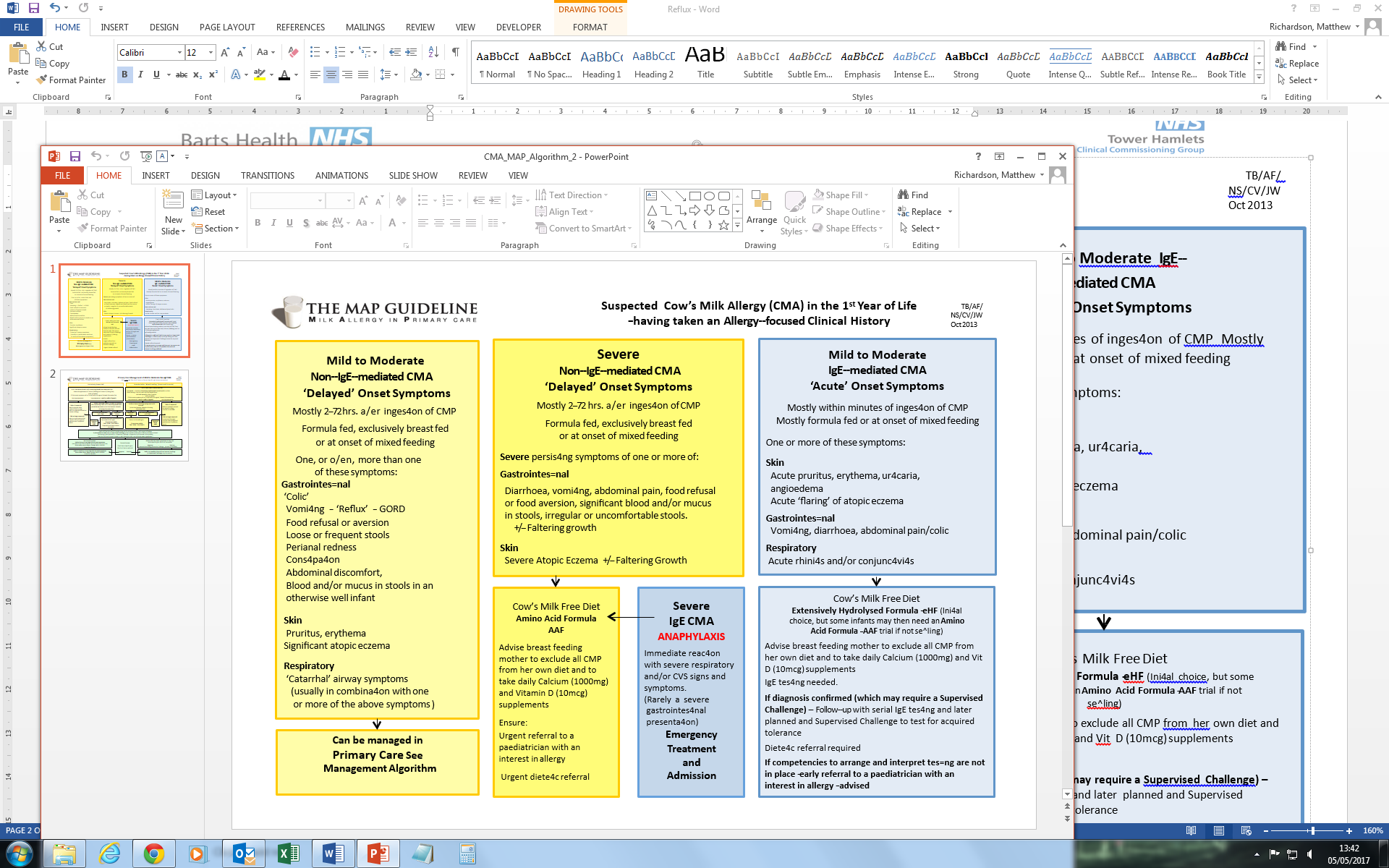 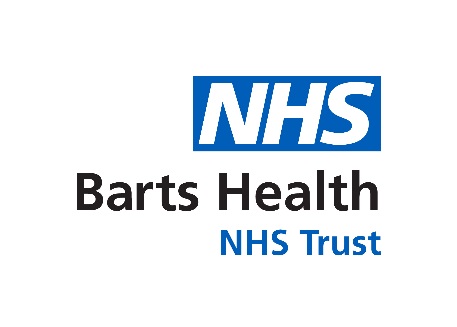 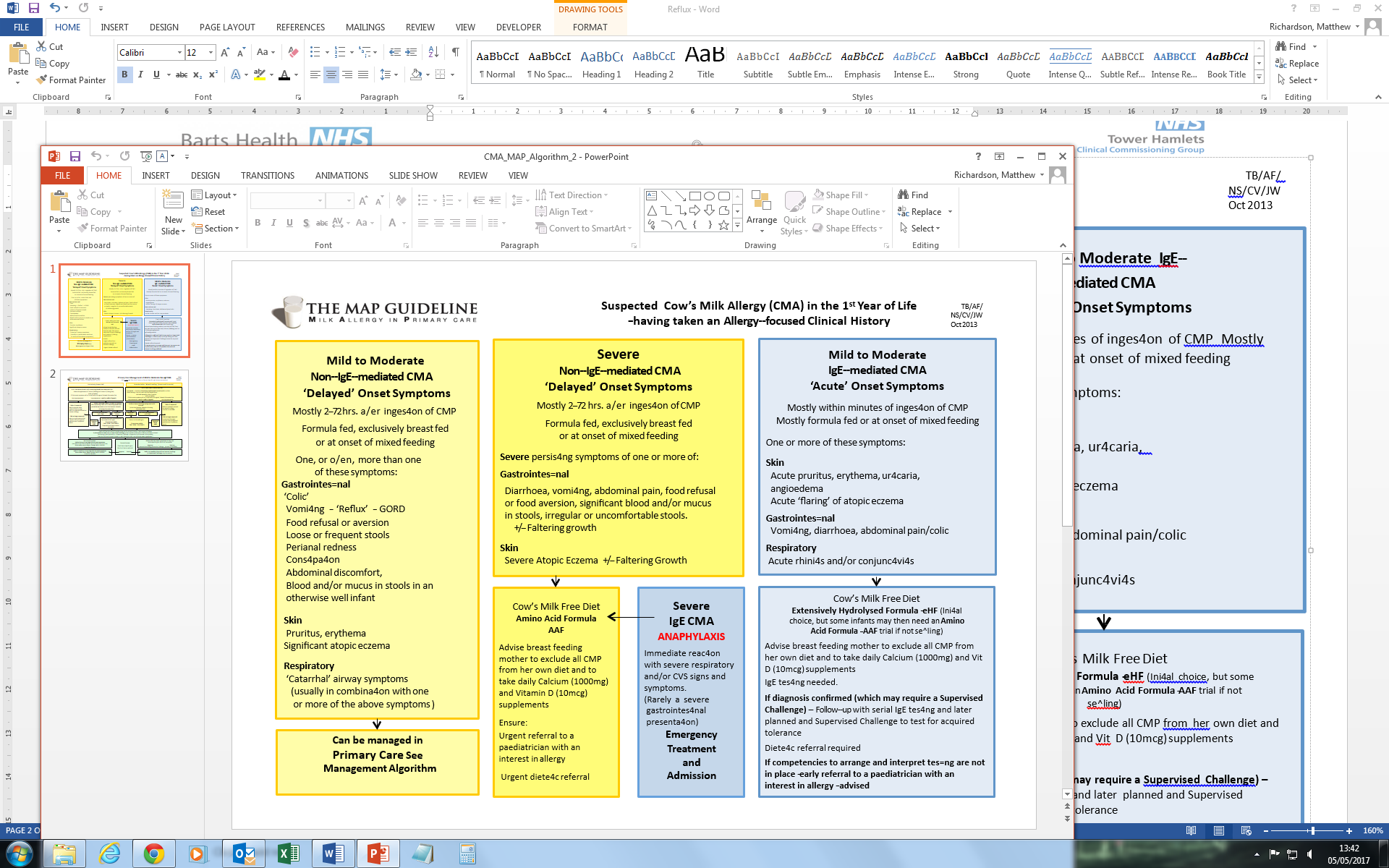 To